Dzień dobry.Po wczorajszej dość trudnej lekcji dzisiaj trochę łatwiejszy temat. Zapiszcie go do zeszytów:T: Higiena i choroby układu wydalniczegoNasze nerki są filtrem całego organizmu, trzeba dbać zarówno o nie jak i o drogi moczowe. Poniżej w punktach wymienimy najważniejsze zasady profilaktyki układu wydalniczego. Zapiszcie je jako notatkę do zeszytu.Profilaktyka układu wydalniczego:- dbanie o higienę, codzienne mycie całego ciała, zwłaszcza miejsc intymnych- codzienne zmienianie bielizny osobistej- odpowiedni ubiór dostosowany do warunków pogody- nie zatrzymywanie moczu, regularne opróżnianie pęcherza moczowego- odpowiednia dieta z ograniczoną ilością soli kuchennej- odpowiednie nawodnienie organizmu Drugi a zarazem ostatni punkt naszej lekcji to choroby układu wydalniczego. Mogą być one wywołane zarówno nieprzestrzeganiem profilaktyki jak i zakażeniem przez mikroorganizmy chorobotwórcze. Poniżej w punktach zapisane są te choroby – zapiszcie je jako punkty w notatce. Dodatkowo wklejam opis tych chorób (opisów nie przepisujcie).Choroby układu wydalniczego:- kłębuszkowe zapalenie nerek -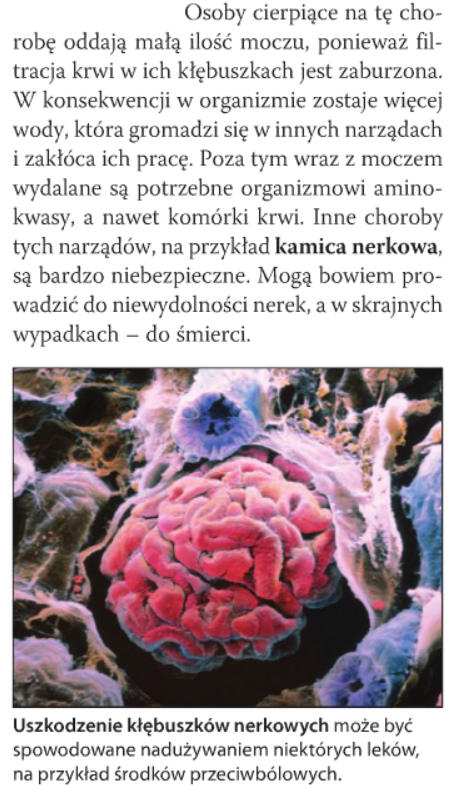 - zakażenie dróg moczowych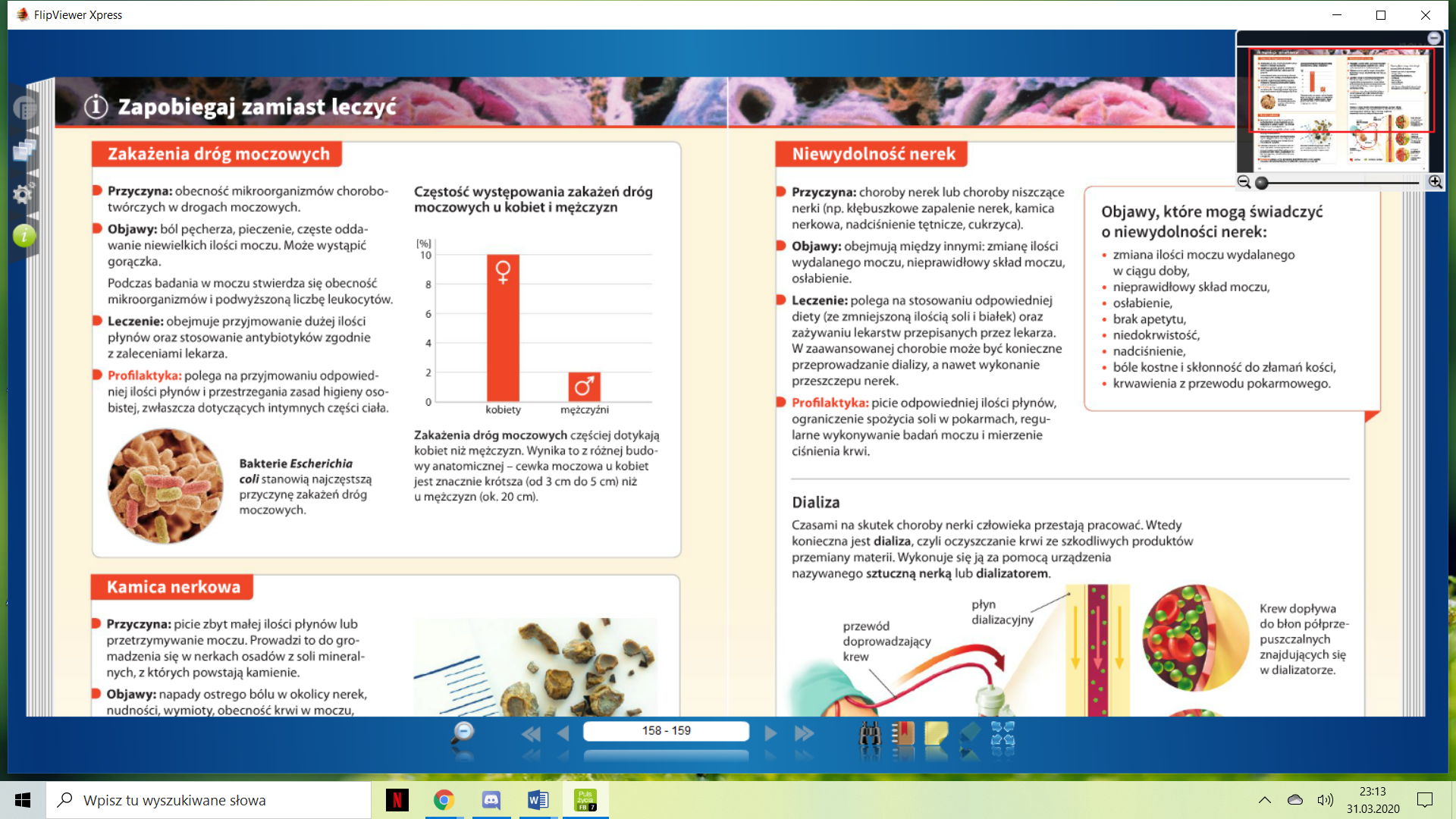 - kamica nerkowa 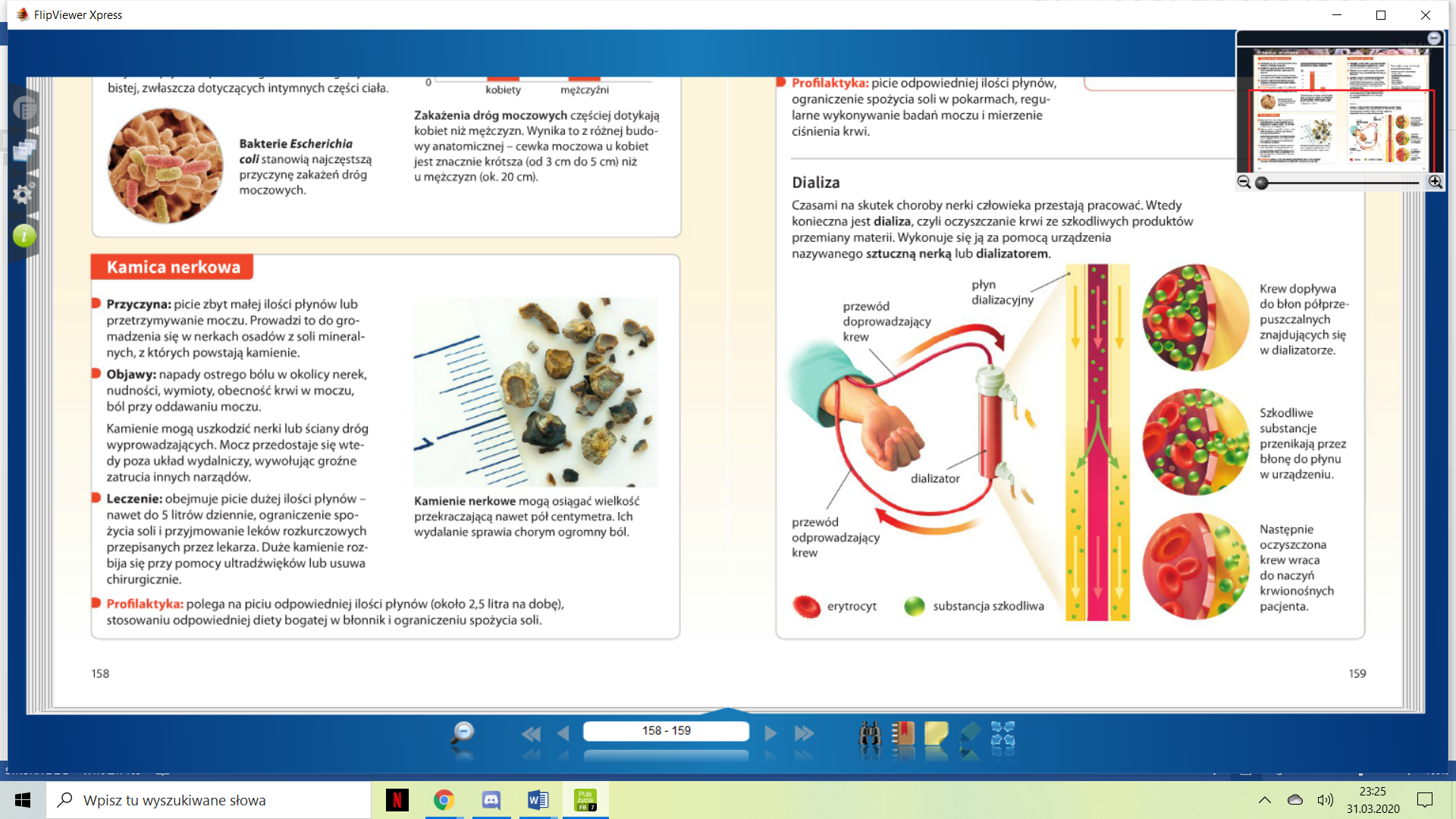 - niewydolność nerek 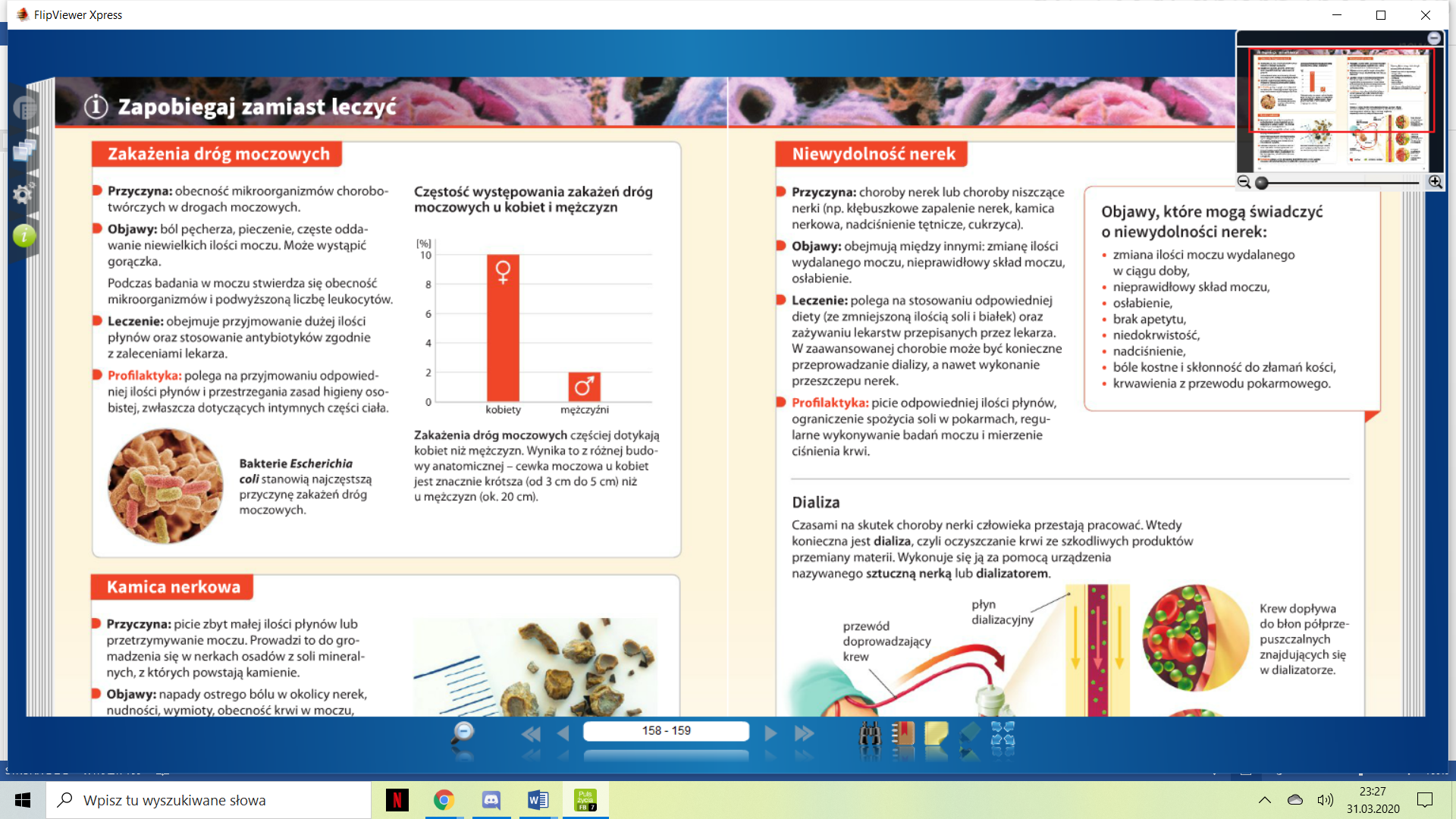 Na zadanie domowe zróbcie zadania w zeszycie ćwiczeń:Ćw. 1, 2, 3, 4, ze str. 79 – 80. 